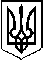 У К Р А Ї Н АП Е Р Е Г І Н С Ь К А   С Е Л И Щ Н А    Р А Д АВосьме демократичне скликанняОдинадцята  сесіяР І Ш Е Н Н Я______.2021 № _____-11/2021смт. Перегінське  Про затвердження проектів землеустрою щодовідведення земельної ділянки, цільове призначення якої змінюється      Розглянувши заяви громадян,  керуючись ст.20 ст.207 Земельного кодексу України, Постановою Кабінету Міністрів України від 17.11.1997р. № 1279, ст. 26 Закону України «Про місцеве самоврядування в Україні», враховуючи пропозиції комісії містобудування, будівництва, земельних відносин, екології та охорони навколишнього середовища, селищна рада  					ВИРІШИЛА:1. Затвердити гр. Федірко Н. П. проект землеустрою щодо відведення земельної ділянки площею 0,2230га, кадастровий номер 2624855800:01:006:0135, цільове призначення якої змінюється   із земель наданих для  ведення особистого селянського господарства (код 01.03) в землі  для будівництва та обслуговування кафетерію  із безконтактною автомийкою самообслуговування  (код 03.10 Для будівництва та обслуговування будівель ринкової інфраструктури) (адміністративних будинків, офісних приміщень та інших будівель громадської забудови, які використовують для здійснення підприємницької та іншої діяльності, пов'язаної з отриманням прибутку)  в урочищі «Затока»  смт. Перегінське.1.1. Гр. Федірко Н. П.  в двомісячний термін сплатити втрати сільськогосподарського виробництва спричинені вилученням сільськогосподарських угідь в сумі 10743 грн. (Десять  тисяч сімсот  сорок три грн.).2. Затвердити гр. Паливоді  В.Б. проект землеустрою щодо відведення земельної ділянки площею 0,1156га, кадастровий номер 2624855800:01:009:0547, цільове призначення якої змінюється   із земель наданих для ведення особистого селянського господарства (код 01.03) в землі  для будівництва та обслуговування житлового будинку, господарських будівель і споруд (присадибна ділянка) (код 02.01) в смт. Перегінське вул. Коцюбинського.3. Затвердити гр. Рараговському Б. Б. проект землеустрою щодо відведення земельної ділянки площею 0,7097га, кадастровий номер 2624885201:01:003:0201, цільове призначення якої змінюється   із земель наданих для  ведення особистого селянського господарства (код 01.03) в землі  для будівництва та обслуговування будівель торгівлі (код 03.07)  в с. Сливки урочище «Мушкета».3.1. Гр. Рараговському  Б. Б.  в двомісячний термін сплатити втрати сільськогосподарського виробництва спричинені вилученням сільськогосподарських угідь в сумі 12 248,81грн. ( Дванадцять тисяч двісті сорок вісім грн. 81 коп.). 4. Затвердити гр. Гринчак М. М. проект землеустрою щодо відведення земельної ділянки площею 0,1234га, кадастровий номер 2624855800:02:002:0027, цільове призначення якої змінюється   із земель наданих  для будівництва та обслуговування житлового будинку, господарських будівель і споруд (присадибна ділянка)  (код 02.01) в землі  для будівництва та обслуговування будівель торгівлі (код 03.07) в смт. Перегінське вул. Січових Стрільців, 8.5. Затвердити гр. Повху  П. М. проект землеустрою щодо відведення земельної ділянки площею 0,0200га, кадастровий номер 2624883601:01:002:0161, цільове призначення якої змінюється   із земель наданих  для будівництва та обслуговування житлового будинку, господарських будівель і споруд (присадибна ділянка)  (код 02.01) в землі  для будівництва та обслуговування будівель побутового  обслуговування (код 03.13) в с. Небилів  вул. Шевченка6. Затвердити гр. Ільковичу В. Д. проект землеустрою щодо відведення земельної ділянки площею 0,0126га, кадастровий номер 2624855800:01:009:0491, цільове призначення якої змінюється   із земель наданих для ведення особистого селянського господарства (код 01.03) в землі  для будівництва та обслуговування житлового будинку, господарських будівель і споруд (присадибна ділянка) (код 02.01) в смт. Перегінське вул. Велика.7.Контроль за виконанням даного рішення покласти на комісію містобудування, будівництва, земельних відносин, екології та охорони навколишнього середовища (Пайш І.М.)           Селищний голова 							Люклян І.Б.